О внесении изменений в постановление администрации города от 16.11.2021 № 1383 «Об утверждении перечня главных администраторов источников финансирования дефицита бюджета города Сосновоборска»С целью обеспечения своевременного исполнения бюджета города Сосновоборска, в соответствии с пунктом 4 статьи 160.2 Бюджетного кодекса Российской Федерации, Постановлением Правительства Российской Федерации от 16.09.2021 № 1568 " Об утверждении общих требований к закреплению за органами государственной власти (государственными органами) субъекта Российской Федерации, органами управления территориальными фондами обязательного медицинского страхования, органами местного самоуправления, органами местной администрации полномочий главного администратора источников финансирования дефицита бюджета и к утверждению перечня главных администраторов источников финансирования дефицита бюджета субъекта Российской Федерации, бюджета территориального фонда обязательного медицинского страхования, местного бюджета", постановлением администрации города Сосновоборска от 20.12.2022 № 1989 "Об утверждении Порядка и сроков внесения изменений в перечень главных администраторов источников финансирования дефицита бюджета города Сосновоборска", решением Сосновоборского городского Совета депутатов от 25.04.2018 № 28/117-р «О бюджетном процессе в городе Сосновоборске», руководствуясь статьями 26, 38 Устава города Сосновоборска Красноярского края,ПОСТАНОВЛЯЮ1. Внести изменения в постановление администрации города Сосновоборска от 16.11.2021 № 1383 «Об утверждении перечня главных администраторов источников финансирования дефицита бюджета города Сосновоборска», изложив приложение к постановлению в редакции согласно приложению к настоящему постановлению.2. Контроль за исполнением постановления возложить на руководителя Финансового управления администрации города Сосновоборска (Елисеева О.Ф.).3. Постановление вступает в силу в день, следующий за днем его официального опубликования в городской газете «Рабочий».Глава города Сосновоборска                                                               А.С. КудрявцевПриложениек постановлениюадминистрации городаот _________________ № _____Перечень главных администраторов источников финансирования дефицита бюджета города Сосновоборска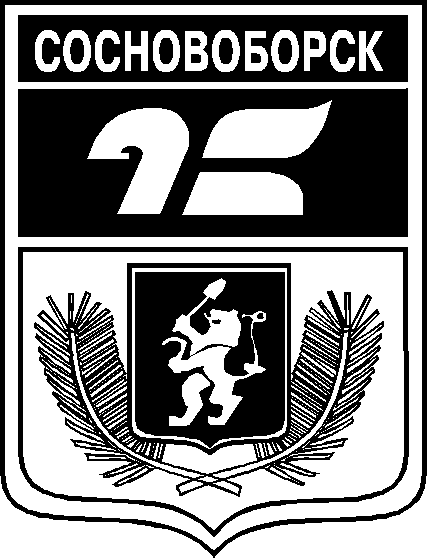 АДМИНИСТРАЦИЯ ГОРОДА СОСНОВОБОРСКАПОСТАНОВЛЕНИЕ20 ноября 2023                                                                                                                            № 1540АДМИНИСТРАЦИЯ ГОРОДА СОСНОВОБОРСКАПОСТАНОВЛЕНИЕ20 ноября 2023                                                                                                                            № 1540№ строкиКод главного администратора источников финансирования дефицита Код вида (подвида) источников финансирования дефицита бюджетаНаименование кода вида (подвида) источников финансирования дефицита бюджетаФинансовое Управление администрации города СосновоборскаФинансовое Управление администрации города СосновоборскаФинансовое Управление администрации города СосновоборскаФинансовое Управление администрации города Сосновоборска109001 02 00 00 04 0000 710Привлечение городскими округами кредитов от кредитных организаций в валюте Российской Федерации2090 01 02 00 00 04 0000 810Погашение городскими округами кредитов от кредитных организаций в валюте Российской Федерации309001 03 01 00 04 0000 710 Привлечение кредитов из других бюджетов бюджетной системы Российской Федерации бюджетами городских округов в валюте Российской Федерации409001 03 01 00 04 0000 810 Погашение бюджетами городских округов кредитов из других бюджетов бюджетной системы Российской Федерации в валюте Российской Федерации509001 05 02 01 04 0000 510Увеличение прочих остатков денежных средств бюджетов городских округов609001 05 02 01 04 0000 610Уменьшение прочих остатков денежных средств бюджетов городских округов709001 06 10 02 04 0000 550Увеличение финансовых активов в собственности городских округов за счет средств на казначейских счетах для осуществления и отражения операций с денежными средствами, поступающими во временное распоряжение получателей средств местного бюджета, казначейских счетах для осуществления и отражения операций с денежными средствами бюджетных и автономных учреждений, казначейских счетах для осуществления и отражения операций с денежными средствами юридических лиц, не являющихся участниками бюджетного процесса, бюджетными и автономными учреждениями